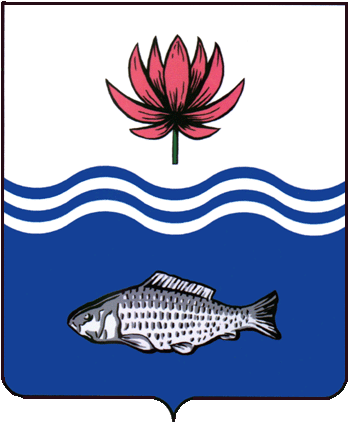 АДМИНИСТРАЦИЯ МО "ВОЛОДАРСКИЙ РАЙОН"АСТРАХАНСКОЙ ОБЛАСТИПОСТАНОВЛЕНИЕО предварительном согласовании предоставления земельного участка по адресу: АО, Володарский район, в 0,4 км севернее р. КарабузанРассмотрев обращение Тезтуарова Ахата Салауатовича о предварительном согласовании предоставления земельного участка в аренду для сенокошения, руководствуясь ст. 11.10., п. 19 ч. 2 ст. 39.6., 39.14. Земельного Кодекса Российской Федерации, ст. 3.3. Федерального закона от 25.10.2001 г. № 137-ФЗ «О введении в действие Земельного Кодекса Российской Федерации», администрация МО «Володарский район»ПОСТАНОВЛЯЕТ:1.Предварительно согласовать предоставление земельного участка из земель сельскохозяйственного назначения площадью 90809 кв.м., расположенного по адресу: АО, Володарский район  в  0,4 км севернее р. Карабузан в аренду Тезтуарову Ахату Салауатовичу (паспорт серии 12 10 373699, выдан ОУФМС России по  Астраханской области в Володарском районе, 03.05.2011 г. адрес регистрации: Астраханская область, Володарский район, с. Нариманово, ул.  Абая, 16) для сенокошения. 2.Утвердить прилагаемую схему расположения земельного участка на кадастровом плане территории:Территориальная зона – зона сельскохозяйственных угодий (Сх1);Площадь земельного участка –  90809 кв.м.;Адресный ориентир - АО, Володарский район, в 0,4 км севернее р. Карабузан;Категория земель – земли сельскохозяйственного назначения;Вид разрешенного использования – для сенокошения.Вид угодий – сенокосы.3.Тезтуарову Ахату Салауатовичу:3.1.Обеспечить выполнение кадастровых работ в целях образования земельного участка в соответствии с утвержденной схемой расположения земельного участка на кадастровом плане территории;3.2.Осуществить постановку земельного участка на государственный кадастровый учет в филиале ФГБУ «ФКП Росреестра» по Астраханской области в порядке, установленном  Федеральным законом от 13.07.2015 № 218-ФЗ «О государственной регистрации недвижимости».4. Настоящее постановление действует два года со дня его подписания.5.Контроль за исполнением настоящего постановления оставляю за собой.И.о. заместителя главы по оперативной работе                                                       Н.С. Беккуловаот 18.02.2020 г.N 207